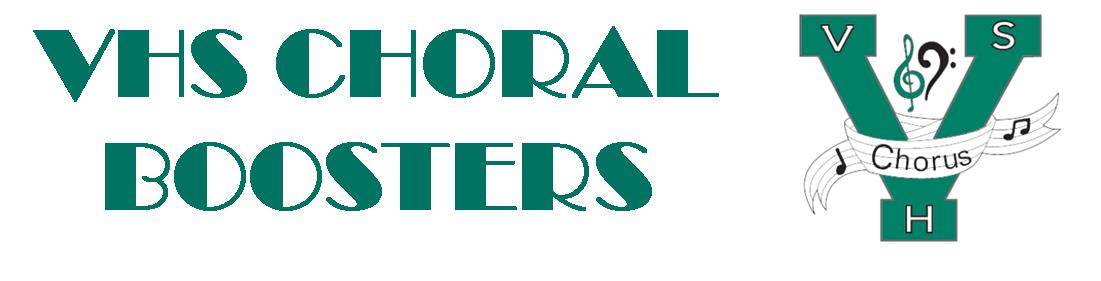 Booster MeetingTuesday, October 18, 2022AgendaWelcome and Introduction of Board MembersFinancial Report/BudgetTreasurer positionT-shirtsOfficer updatesMadrigal Sign Up GeniusDress rehearsal, Dec 2, Performances, Dec 3 & 4	Madrigal subcommitteesCostumes – Angela LawsonSound - Food – Jan LaneTickets and Publicity – Construction/decor – Tables – Crystal ColuzziChaperones – Donna KotkiewiczMadrigal Marketplace – Lisa Singeisen	Donations for MarketplaceRemind info - @chorusvhs  for choir@LeVociVHS   for Le VociFuture meeting dates: Nov 3, Feb 2, April 6